LITERACIES FOR ALL SUMMER INSTITUTE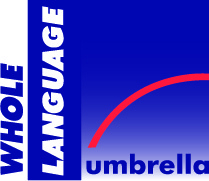 2017 CALL FOR PROGRAM PROPOSALSGlobal Literacies, Global Conversations: Celebrating Our ConnectionsTucson, Arizona, July 20–22, 2017The students in our classrooms come to us from varied language, racial, ethnic, and socioeconomic communities. Yet we often tend to see the world from our own perspectives, judging others from the position of our own cultural values and personal beliefs. As our ties to the world continue to expand, it becomes more and more important that we as educators, along with our students, develop the ability to see the world through the eyes of others and to understand the roots of our own understandings. At a time when a single view of literacy and often a single language dominate educational settings, we find ourselves working harder than ever as whole language educators, seeking out ways to maintain holistic, responsive, and relevant learning experiences within our individual classrooms, schools, and communities.The 2017 conference theme, “Global Literacies, Global Conversations: Celebrating Our Connections,” invites us to give voice to the languages, literacies, and cultures of the diverse students in our classrooms and among ourselves as professionals. As an international organization with a lengthy history of progressive education, democratic schools, and critical literacy, our creative work involves constantly affirming the potential of whole language learning communities to examine the world we live in through multiple languages and literacies. This conference invites educators to come together to learn and explore these issues through a variety of forums including workshops, symposia, panels, poster presentations, conversations, and social/political action. We invite proposals focusing on the potential of literacy learning and teaching within diverse, holistic classrooms in the 21st century, including sessions focusing on Reading literature that reflects the lives of our students and opens windows onto the lives of others nearby and far awayThe use of technology, digital literacies, and multimodal literacies to bring us together across time and space, across political, social, economic, and geographic boundariesWhat it means to be literate in varied languages and culturesHow literacy, and access to it, positions us socially, economically, and politicallyHow the meaning of literacy has changed and continues to changeIncluding and nurturing diverse languages and literacies in bilingual, multilingual, and monolingual English settingsCollaborations between learners, teachers, parents, and community members, including community study, service learning, critical pedagogy, and social action. Collaborative projects that cross boundaries within and across communities, states, and countries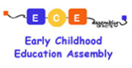 In addition to other sessions, the NCTE Early Childhood Education Assembly sponsors an early childhood strand of sessions focusing on issues pertaining to the education of children from birth to age eight, their families, and their teachers. The WLU Summer Institute also offers a Pre-Conference Workshop, a five-hour, cosponsored, intensive workshop taking place the afternoon before the opening session of the Summer Institute and focusing on the complex political and critical issues that surround whole language philosophy and teaching. The Literacies for All Summer Institute is a peer reviewed conference. All proposals addressing whole language themes will be considered. (See the WLU Beliefs Statement. www.ncte.org/wlu/beliefs) Look for more information about the conference and the proposal form on the WLU website, www.ncte.org/wlu/institute, and Facebook page, and follow us on Twitter, @ncte_wlu, #wlu17. Important Notes: Because WLU is a not-for-profit organization, the financial viability of its Annual Convention depends upon the support of everyone who attends. Invited participants are required to register for the conference when they accept their invitation. NCTE/WLU is unable to reimburse program participants for travel or living expenses. Session proposers should advise all involved in their proposal that submission of a proposal does not constitute an invitation to appear on the program. Invitations will be sent in April following the Program Planning Committee’s peer-review and selection process2017 Literacies for All Summer Institute Call for Program Proposal FormTucson, Arizona, July 20–22, 2017Proposal Submission Deadline: January 31, 2017Presentation Title:_____________________________________________________________________________Session Format: 	Symposium (2 hours and 15 minutes). Provides participants time to engage with a topic in depth, explore theoretical and philosophical frameworks, learn about research, experience learning engagements and/or try on specific strategies to bring back to their setting. Must be substantial content and typically a group of presenters. A limited number will be accepted.  	Panel (75 minutes). A panel session involves sharing a classroom, community and/or inquiry project or exploring a theme from multiple perspectives. Panels may include paper presentations. 	Individual Presentation (20 minutes) to be combined with other speakers to form a 75-minute panel presentation. Acceptance depends on finding several presenters working on common themes or topics.  	Workshop (75 minutes) Engages participants in first-hand learning experiences or creative expression. 	Conversation (75 minutes) Provides participants with extended discussion around a theme or issue initiated by brief panel discussion, student work, or other engagement. Might also focus on a scholar, teacher, or author’s work. Poster offers research and teaching ideas displayed on a poster or trifold with the designers available to engage participants in conversation about the poster content. Posters will be placed in one area during a specific timeslot.Pre-Conference Workshop: Requires a separate proposal form downloadable at www.ncte.org/wlu/institute. A five-hour, cosponsored, intensive workshop the afternoon before the opening session of the Summer Institute focusing on the complex political and critical issues that surround whole language philosophy and teaching. With goals of teacher support and professional development, advocacy, and political action, participants actively engage in dialogue and small and whole group interactions.Intended Audience (check up to three from the list): Elementary  Early Childhood  Middle School  High School  New Teachers  Teacher Educators Administrators  Curriculum Specialists  Adult Literacy/ College  Library/ Media SpecialistOther ______________Conference Themes (check all that apply): Literacy and LiteratureLanguage and CultureDigital and Visual LiteraciesReading and Miscue AnalysisMultiple Languages and LiteraciesLiteracy and Social/Political ActionCommunity LiteraciesEarly Childhood (ECEA)Collaborative ProjectsOther ____________Condensed Description (up to 50 words for the program):Contact Information: 		Program Presentation Description (Please follow these guidelines for a complete proposal):Please attach a brief (maximum 3 pages) description of the presentation. On the first page, include the name, address, email, and affiliation for each presenter. On the following pages, provide a specific description including: (1) Presentation rationale and theoretical frameworks / educational significance, (2) Content: What information will be shared and/ or what issues will be discussed? (3) Format: How information will be shared and participants involved. Whole language theory involves interaction and conversation; please make it clear how you will facilitate such activity during your session. NameNameMailing AddressMailing AddressEmailPhone Institutional AffiliationInstitutional AffiliationSend Proposal Form To WLU 2017 Literacies for All Summer Institute1111 West Kenyon Road, Urbana, IL 61801Email Proposal Form To wlu@ncte.org